PONEDELJEK, 6.4.2020 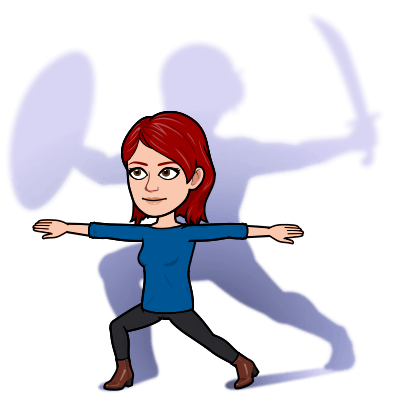 ŠPORT:Gibanje na svežem zraku, lahko večkrat na dan.Zadihaj se, teci, skači, poskakuj, veseli se!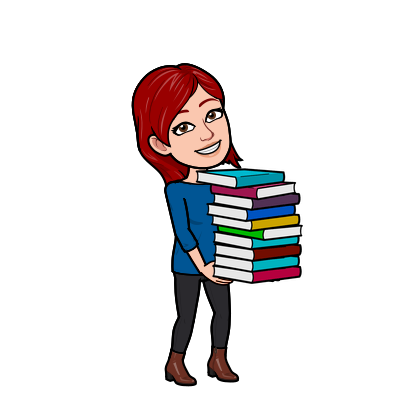 MATEMATIIKA:Računanje je igra, stran 48, 49, 50. SLOVENŠČINA:3.domače branje, knjiga po izbiri. Ponovi vsebino prebrane knjige. Video srečanje ob 15h.NARAVOSLOVJE IN TEHNIKA:Oglej si posnetek pri naslovu Brez vode ni življenja. Posnetek najdeš v interaktivnem  gradivu na www. radovednih-pet.si, pod zavihkom Naravoslovje in tehnikaUčbenik, stran 62 in 63, natančno preberi.V zvezek prepiši besedilo iz priponke.Ponovi tudi snov za nazaj.DRUŽBA: Učbenik, stran 62 in 63, natančno preberi.V zvezek napiši naslov (Dejavnosti, ki izkoriščajo naravne vire) in prepiši povedi iz rumenega okvirčka (Moram vedeti)Če želiš, polepšaj zvezek in kaj nariši pod to snov. 